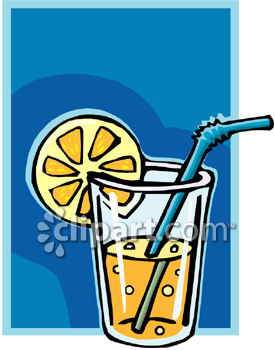 Chill Out with a Good Book this Summer!Join us for the AR Summer Reading Program at YMSWHY?·      Researchers agree that students involved in a summer reading program    are more prepared for the beginning of the new school year in the fall.      Students better retain vocabulary and comprehension skills.·       Teachers will apply AR points earned in the summer toward student’s    first nine weeks goal.·       Summer Reading celebration for students who participate.WHO?·       All students attending YMS Fall of 2018 and all G.T. Lindon students    may test at YMS. Milton Elementary students will also be joining us while   
    their school is under construction.HOW?·        Read books from home, your friends, the public library, or the book    store.·        Check out AR BookFind on the YMS Library page at    lpssonline.com/yms to determine if the book has an AR test.WHEN?           	June 13    4:00-6:00    June 27   4:00-6:00      	      	         July 11      4:00-6:00    July 25    4:00-6:00WHERE?·        Youngsville Middle School computer labContact me swdeshotels@lpssonline.com with additional questions.                                                                   Happy Reading!                                                               	  S. Deshotels                                                                                      Librarian,                                                                   Youngsville Middle School